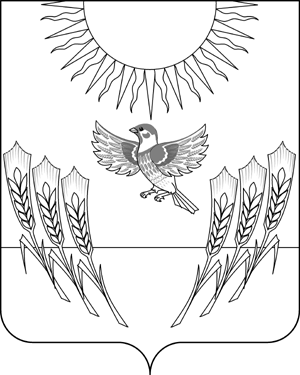 СОВЕТ НАРОДНЫХ ДЕПУТАТОВВоробьевского муниципального района ВОРОНЕЖСКОЙ ОБЛАСТИР Е Ш Е Н И Еот  18.06.2015 г.	 №  	21	   	        с. ВоробьевкаО пенсионном обеспечении лиц, замещавших муниципальные должности в органах местного самоуправления Воробьевского муниципального районаВ целях установления порядка назначения и размера пенсионного обеспечения лиц, замещавших муниципальные должности в органах местного самоуправления Воробьевского муниципального района, Совет народных депутатов РЕШИЛ:1. Утвердить Положение о пенсионном обеспечении лиц, замещавших муниципальные должности в органах местного самоуправления Воробьевского муниципального района, согласно приложению.2. Администрации Воробьевского муниципального района:2.1.Ежегодно предусматривать при формировании бюджета Воробьевского муниципального района на очередной финансовый год и плановый период расходы на пенсионное обеспечение лиц, замещавших муниципальные должности в органах местного самоуправления Воробьевского муниципального района.2.2. Определить уполномоченный орган администрации, осуществляющий доплату к страховой пенсии (далее Уполномоченный орган).3. Решение вступает в силу со дня его официального опубликования.4. Контроль за исполнением настоящего решения возложить на администрацию Воробьевского муниципального района (А. В. Пищугин)Глава Воробьевскогомуниципального района						В.А. ЛасуковПриложениек решению Совета народных депутатов от 18.06.2015 г. № 21Положение о пенсионном обеспечении лиц, замещавших муниципальные должности в органах местного самоуправления Воробьевского муниципального района1. Общие положения1.1. Настоящее Положение о пенсионном обеспечении лиц, замещавших муниципальные должности в органах местного самоуправления Воробьевского муниципального района (далее - Положение), устанавливает условия, порядок назначения и размер пенсионного обеспечения лиц, замещавших муниципальные должности в органах местного самоуправления Воробьевского муниципального района (далее - лица, замещавшие муниципальные должности).1.2. Финансирование пенсионного обеспечения лиц, замещавших муниципальные должности, производится за счет средств районного бюджета в соответствии с решением Совета народных депутатов Воробьевского муниципального района  о районном бюджете на очередной финансовый год и плановый период.2. Условия и порядок назначения пенсионного обеспечения2.1. Лицам, замещавшим муниципальные должности, устанавливается доплата к страховой пенсии по старости (инвалидности) (далее - доплата к страховой пенсии), назначенной в соответствии с Федеральным законом "О страховых пенсиях" либо досрочно оформленной в соответствии с Законом Российской Федерации от 19.04.1991 N 1032-1 "О занятости населения в Российской Федерации" (далее - доплата к страховой пенсии).2.2. Право на доплату к страховой пенсии имеют лица, замещавшие муниципальные должности не менее 12 месяцев непосредственно перед увольнением и уволенные в связи с прекращением полномочий (в том числе досрочно), за исключением случаев прекращения полномочий, связанных с виновными действиями, при наличии стажа муниципальной службы не менее 15 лет.2.3. В стаж муниципальной службы для назначения доплаты к страховой пенсии лицам, замещавшим муниципальные должности, включаются периоды работы (службы), установленные законодательством Воронежской области о порядке исчисления стажа муниципальной службы и зачета в него иных периодов трудовой деятельности для назначения муниципальным служащим Воронежской области пенсии за выслугу лет.2.4. Лицам, имеющим одновременно право на доплату к страховой пенсии в соответствии с настоящей статьей, ежемесячное пожизненное содержание, ежемесячную доплату к пенсии (ежемесячному пожизненному содержанию) или дополнительное (пожизненное) ежемесячное материальное обеспечение, назначаемые и финансируемые за счет средств федерального бюджета в соответствии с федеральными законами, актами Президента Российской Федерации и Правительства Российской Федерации, а также на пенсию за выслугу лет (ежемесячную доплату к пенсии, дополнительное материальное обеспечение, иные выплаты), устанавливаемую в соответствии с законодательством субъектов Российской Федерации или актами органов местного самоуправления, назначается доплата к страховой пенсии в соответствии с настоящей статьей или одна из иных указанных выплат по их выбору.2.5. Доплата к страховой пенсии назначается к страховой пенсии по старости пожизненно, к пенсии по инвалидности - на срок установления инвалидности.2.6. Доплата к страховой пенсии назначается с первого числа месяца, в котором лицо, имеющее право на данную доплату, обратилось за ней, но не ранее чем со дня возникновения права на нее.2.7. Доплата к страховой пенсии не выплачивается в период прохождения государственной службы Российской Федерации, при замещении государственной должности Российской Федерации, государственной должности субъекта Российской Федерации, муниципальной должности, замещаемой на постоянной основе, должности муниципальной службы, а также в период работы в межгосударственных (межправительственных) органах, созданных с участием Российской Федерации, на должностях, по которым в соответствии с международными договорами Российской Федерации осуществляются назначение и выплата пенсий за выслугу лет в порядке и на условиях, которые установлены для федеральных государственных (гражданских) служащих.При последующем увольнении с государственной службы или освобождении от указанных должностей выплата доплаты к страховой пенсии возобновляется со дня, следующего за днем увольнения с указанной службы или освобождения от указанных должностей гражданина, обратившегося с заявлением о ее возобновлении.2.8. Лицам, замещавшим муниципальные должности, и имеющим право на доплату к страховой пенсии по старости (инвалидности), при выходе на пенсию выплачивается единовременное денежное вознаграждение в зависимости от стажа муниципальной службы в следующих размерах:         стаж                               количество    муниципальной службы:               должностных окладов:    - от 15 до 20 лет                          6    - от 20 до 25 лет                          7,5    - свыше 25 лет                             10.2.9. Единовременное денежное вознаграждение при выходе на пенсию не выплачивается лицам, которые воспользовались правом на аналогичное денежное вознаграждение при увольнении с государственной или муниципальной службы.2.10. Назначение и выплата доплаты к страховой пенсии и единовременного денежного вознаграждения при выходе на пенсию производится администрацией Воробьевского муниципального района в порядке, предусмотренном нормативным правовым актом администрации Воробьевского муниципального района.3. Среднемесячный заработок, из которого исчисляется размер доплаты к страховой пенсии3.1. Размер доплаты к страховой пенсии исчисляется по выбору лица, имеющего право на данную доплату, исходя из среднемесячного заработка за последние 12 полных календарных месяцев, предшествующих дню прекращения полномочий либо дню достижения им возраста, дающего право на страховую пенсию, предусмотренную Федеральным законом «О страховых пенсиях».3.2. Расчет среднемесячного заработка производится, исходя из фактически начисленного денежного вознаграждения за фактически отработанное время в течение 12 полных календарных месяцев, предшествующих событию.3.3. В расчет размера среднемесячного заработка включаются следующие выплаты, начисленные в течение 12 полных календарных месяцев перед месяцем, предшествующим дню прекращения полномочий либо дню достижения возраста, дающего право на назначение пенсии по старости (инвалидности):- ежемесячное денежное вознаграждение;- ежемесячное денежное поощрение в размере, установленном пунктом 3.4. Положения;- единовременная выплата при предоставлении ежегодного оплачиваемого отпуска и материальная помощь.3.4.  Для расчета среднемесячного заработка учитывается фактически начисленное ежемесячное денежное поощрение за фактически отработанное время в размере, не превышающем трех должностных окладов, при выработке установленной месячной нормы рабочего времени.3.5. При исчислении среднемесячного заработка из расчетного периода исключаются:- период временной нетрудоспособности;- время нахождения в отпуске без сохранения денежного вознаграждения;Начисленные за это время суммы пособий по временной нетрудоспособности и среднего заработка не включаются в расчет среднемесячного заработка для исчисления доплаты к страховой пенсии.3.6. В случае если расчетный период состоит из временных периодов, указанных в пункте 3.5 Положения, или в расчетном периоде отсутствуют фактически отработанные дни, то по выбору лица, замещавшего выборную муниципальную должность, исчисление среднемесячного заработка производится:а) исходя из среднемесячного заработка, исчисленного за предшествующий период, равный расчетному;б) исходя из фактически установленного ему денежного вознаграждения в расчетном периоде.3.7. Если расчетный период отработан полностью, то размер среднемесячного заработка для исчисления доплаты к страховой пенсии определяется путем деления суммы денежного вознаграждения, начисленного в расчетном периоде, на 12.3.8. Если расчетный период отработан не полностью, то размер среднемесячного заработка для исчисления доплаты к страховой пенсии определяется путем деления суммы денежного вознаграждения, начисленного в расчетном периоде, на фактически отработанные в этом периоде рабочие дни и умножается на 21 (среднемесячное число рабочих дней в году).4. Размер доплаты к страховой пенсии4.1. Доплата к страховой пенсии лицам, замещавшим муниципальные должности, назначается при наличии стажа муниципальной службы не менее 15 лет в размере 45 процентов их среднемесячного заработка за вычетом страховой пенсии по старости (инвалидности), фиксированной выплаты к страховой пенсии и повышенной фиксированной выплаты к страховой пенсии, установленных в соответствии с Федеральным законом "О страховых пенсиях". За каждый полный год стажа муниципальной службы свыше 15 лет доплата к страховой пенсии увеличивается на 3 процента среднемесячного заработка. При этом общая сумма доплаты к страховой пенсии и страховой пенсии по старости (инвалидности), фиксированной выплаты к страховой пенсии и повышений фиксированной выплаты к страховой пенсии не может превышать 75 процентов среднемесячного заработка.4.2. Размер доплаты к страховой пенсии исчисляется, исходя из 0,8 среднемесячного заработка, рассчитанного по нормам Положения, с учетом продолжительности стажа муниципальной службы.При определении размера доплаты к страховой пенсии в порядке, установленном пунктом 4.1 Положения не учитываются суммы повышений фиксированной выплаты к страховой пенсии, приходящиеся на нетрудоспособных членов семьи, в связи с достижением возраста 80 лет или наличием инвалидности I группы, суммы, полагающиеся в связи с валоризацией пенсионных прав в соответствии с Федеральным законом «О трудовых пенсиях в Российской Федерации», размер доли страховой пенсии, установленной и исчисленной в соответствии с Федеральным законом «О страховых пенсиях», а также суммы повышений размеров страховой пенсии по старости и фиксированной выплаты при назначении страховой пенсии по старости впервые (в том числе досрочно) позднее возникновения права на нее, восстановлении выплаты указанной пенсии или назначении указанной пенсии вновь после отказа от получения установленной (в том числе досрочно) страховой пенсии по старости.4.3. Размер доплаты к страховой пенсии не может быть ниже размера фиксированной выплаты к страховой пенсии по старости, предусмотренной  частью 1 статьи 16 Федерального закона «О страховых пенсиях».5. Порядок индексации и перерасчета доплаты к страховой пенсии5.1. Доплата к страховой пенсии индексируется в размерах и в сроки, предусмотренные для индексации пенсий за выслугу лет лицам, замещавшим должности муниципальной службы в органах местного самоуправления Воробьевского муниципального района.5.2. Уполномоченный орган администрации Воробьевского муниципального района, осуществляющий выплату доплаты к страховой пенсии, производит ее перерасчет:- при индексации доплаты к страховой пенсии;- при изменении страховой пенсии по старости, пенсии по инвалидности.5.3. Порядок индексации и перерасчета доплаты к страховой пенсии определяется нормативным правовым актом администрации Воробьевского муниципального района.6. Заключительные положения6.1. Лицам, замещавшим муниципальные должности, которым в соответствии с ранее действовавшими правовыми актами органов местного самоуправления Воробьевского муниципального района была назначена пенсия за выслугу лет, вместо доплаты к пенсии устанавливается доплата к страховой пенсии и производится ее перерасчет исходя из размера месячного денежного содержания (денежного вознаграждения), из которого была исчислена пенсия за выслугу лет, по нормам, предусмотренным Положением.6.2. Факт получения пенсии за выслугу лет подтверждает право на доплату к страховой пенсии без представления дополнительных документов.6.3. Вопросы, не урегулированные настоящим Положением, разрешаются в соответствии с нормами правовых актов, регулирующих пенсионное обеспечение лиц, замещавших должности муниципальной службы в органах местного самоуправления Воробьевского муниципального района.